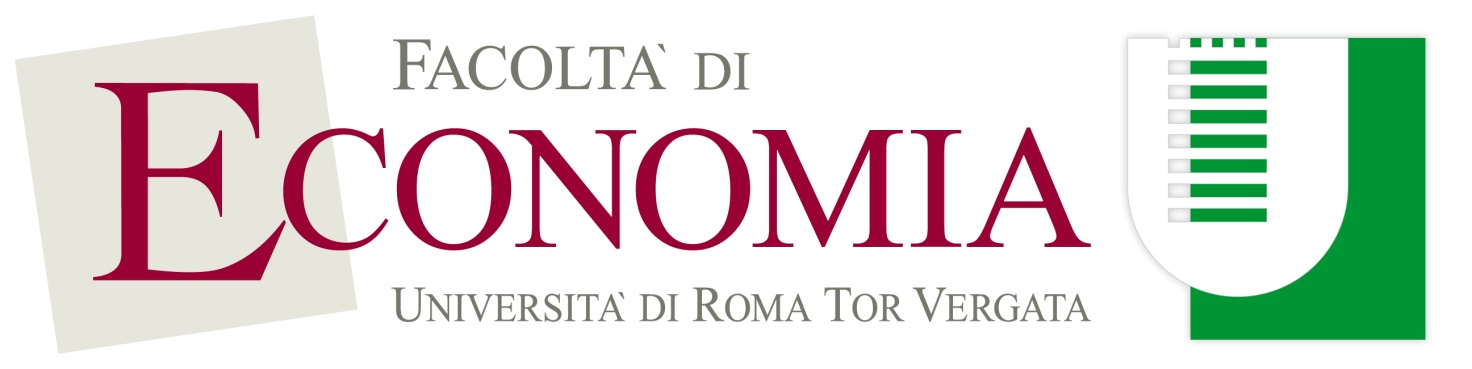 	Martedì 10 aprile 2018 – h. 15,15 -17,00Edificio B Aula T-4Incontro di studio sul tema:Il diritto allo studio universitario nell’ordinamento costituzionaleIntroduce il tema:Prof. Carmelo URSINOCommissario Straordinario LAZIODISUCoordina:Prof. Salvatore BELLOMIAIntervengono:Prof. Raffaele TitomanlioProf.ssa Martina ConticelliProf. Marco MacchiaProf. Silvio Vannini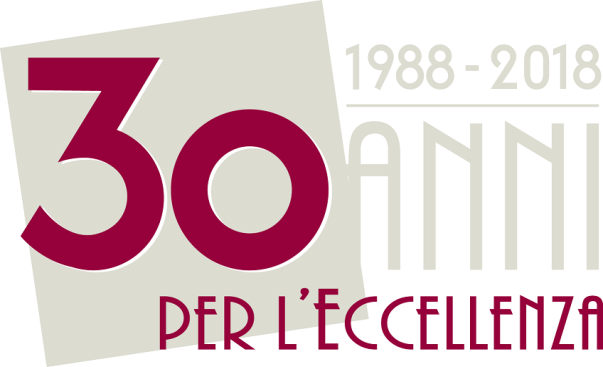 Segreteria scientifica e organizzativa: prof. Silvio Vannini – vannini@uniroma2.it 06 72595745